附件2023年第六期知识产权质押融资入园惠企活动议程报名二维码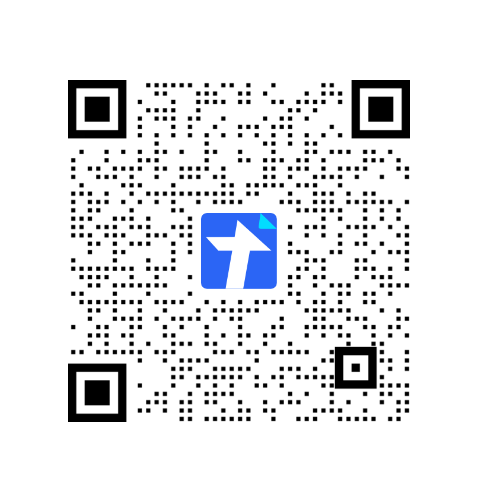 （联系人：张先生，电话：0755-26924430）活动议程活动议程活动议程培训时间2023年6月20日（周二）14:00-17:002023年6月20日（周二）14:00-17:00培训地址坪地街道工商联（商会）三楼会议室（龙岗区龙岗大道坪地段2012号）坪地街道工商联（商会）三楼会议室（龙岗区龙岗大道坪地段2012号）时间议程主讲单位/主讲人14:00-14:30签到/14:30-14:35主持人开场/14:35-14:45领导致辞深圳市知识产权局14:45-14:55龙岗区知识产权金融政策扶持案例介绍龙岗区科技创新局14:55-15:25知识产权质押融资案例分享中国建设银行股份有限公司深圳分行          北京银行股份有限公司深圳分行15:25-15:35知识产权价值评估案例分享深圳市靖洋集慧科技投资有限公司15:35-17:00现场交流/